Plan to Succeed 			The One Page Business Plan 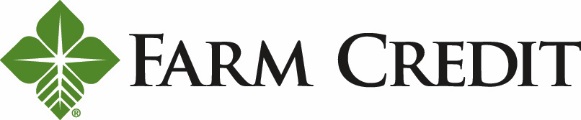 Mission: the mission for your business guides everything that you do. Keep it simple by finding the lowest common denominator.Mission: the mission for your business guides everything that you do. Keep it simple by finding the lowest common denominator.Mission: the mission for your business guides everything that you do. Keep it simple by finding the lowest common denominator.Mission: the mission for your business guides everything that you do. Keep it simple by finding the lowest common denominator.Objectives:Objectives are general directions for your business. They outline what you want the business to look like in the future. Stay focused on your Mission Statement.Objectives:Objectives are general directions for your business. They outline what you want the business to look like in the future. Stay focused on your Mission Statement.Objectives:Objectives are general directions for your business. They outline what you want the business to look like in the future. Stay focused on your Mission Statement.Objectives:Objectives are general directions for your business. They outline what you want the business to look like in the future. Stay focused on your Mission Statement.Objective 1:Objective 2:Objective 3:Objective 4:SMART Goals: Remember, a goal without a deadline is just a dream! S – Specific M – Measurable A – Attainable R – Rewarding T – TimedSMART Goals: Remember, a goal without a deadline is just a dream! S – Specific M – Measurable A – Attainable R – Rewarding T – TimedSMART Goals: Remember, a goal without a deadline is just a dream! S – Specific M – Measurable A – Attainable R – Rewarding T – TimedSMART Goals: Remember, a goal without a deadline is just a dream! S – Specific M – Measurable A – Attainable R – Rewarding T – TimedSMART Goal a): SMART Goal a): SMART Goal a): SMART Goal a): Action Plan: Action Plan: Action Plan: Action Plan: SMART Goal b): SMART Goal b): SMART Goal b): SMART Goal b): Action Plan: Action Plan: Action Plan: Action Plan: Action Plans: Every goal must have an action plan that explains how that goal will be accomplished. Explain who will do what, where, when, how, and how often.Action Plans: Every goal must have an action plan that explains how that goal will be accomplished. Explain who will do what, where, when, how, and how often.Action Plans: Every goal must have an action plan that explains how that goal will be accomplished. Explain who will do what, where, when, how, and how often.Action Plans: Every goal must have an action plan that explains how that goal will be accomplished. Explain who will do what, where, when, how, and how often.